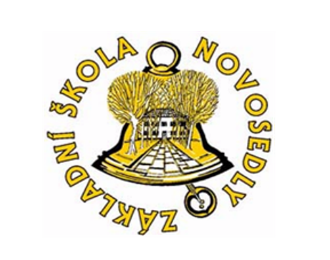 Základní škola Novosedly, okres Břeclav, příspěvková organizaceNovosedly 3, 691 82 NovosedlyTel.: 519 521 347, Email: info@zsnovosedly.cz,www.zsnovosedly.cz, IČO: 75022656Žádost o přestup žáka (žákyně) a zahájení vzděláváníJméno a příjmení zákonného zástupce: …………………………………………………………………………………………….Místo trvalého pobytu (popřípadě jiná adresa pro doručování): …………………………………………………………………………………………………………………………………………………………………………………………………………………Základní škola Novosedly, okres Břeclav, příspěvková organizaceNovosedly 3691 82 NovosedlyPodle ustanovení § 49, odstavce 1 zákona č. 561/2004 Sb., o předškolním, základním, středním, vyšším odborném a jiném vzdělávání (školský zákon):žádám o povolení přestupu a zahájení vzdělávání naZŠ Novosedly, okres Břeclav, příspěvková organizaceNovosedly 3691 82 NovosedlyJméno a příjmení žáka (žákyně): …………………………………………………………………………………………………………Datum narození: …………………………………………………………………………………………………………………………………Místo trvalého pobytu (popřípadě jiná adresa pro doručování): ……………………………………………………………………………………………………………………………………………………………………………………………………………………….Datum nástupu: ……………………………………Zákonní zástupci dítěte (žáka) se dohodli, že záležitosti spojené s přijetím k základnímu vzdělávání (s přestupem do jiné základní školy, s odkladem školní docházky aj.) bude vyřizovat zákonný zástupce (jméno a příjmení):……………………………………………………………………………………………………………………………………………………………V Novosedlech dne: ……………………….                                                                      ………………………………….
                                                                                                                                   podpis zákonného zástupceDatum doručení: ………………………………….Registrační číslo:  ………………………………….Počet listů: ……………………………………………Počet příloh: …………………………………………